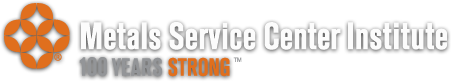 MSCI Washington Chapter 2019 Golf TournamentHole Sponsorships The MSCI WASHINGTON CHAPTER relies on the generosity of our hole sponsors in funding scholarships for dependents of our local members.  MSCI National matches each dollar we raise, up to $10,000 each year. Therefore, the effect of your donation is doubled!  Our tournament this year is scheduled for Wednesday, September 11th, at the Golf Club at Newcastle. Please consider sponsoring this important local industry event.  Your company will be acknowledged with a professionally made sign posted at your sponsored hole.  In addition, you will be recognized on the back of our rules sheet, as well as various opportunities throughout the day. Sponsor Commitment Levels  GOLD 	$500.00                      SILVER 	   $350.00                      BRONZE    $250.00(Due to printing time please submit your order and payment by August 16, 2019)Company Name: ________________________________________________________________________  Payment MethodsCheck: _____________Visa, MasterCard, American Express (preferred method)Name: ___________________________________ Card#:____________________________Expiration Date: ________________ CV Code: __________ Billing zip code: ___________Billing Address: ______________________________________________________________             Email Address for Receipt: ____________________________________________________(NO refunds for cancellations after August 30th)Please return completed form to:Leslie Dunn--Everett SteelE-mail: ldunn@everettsteel.comPhone: (425) 293-8078